Crash Course Questions: Mansa Musa and ISLAM IN AFRICA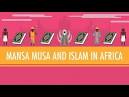 Directions: Watch the video “World History Crash Course #16: Mansa Musa and Islam in Africa” on www.youtube.com and answer the questions below. 1. What three countries combined come close to the size of Africa?2. How was African history preserved?	3. Who was Mansa Musa?4. What was the myth about of West Africa heard in Italy?5. What religion was Mansa Musa?6. What was the largest city in Mansa Musa’s kingdom?7. What was salt traded for?8. African Muslim kings give what to women when they blended their culture with Islam?9. What empire replaced Ghana?10. Mansa Musa attempted trade across what sea?12. Swahili was a collection was several ______________?11. What three things linked the Eastern Africa?12.   What are some of the items exported by African’s?